Hampstead Parochial remain committed to safeguarding both children and staff members during this unprecedented time.Please see the Online and Home Learning Guidance below which serve as a good reminder of some dos and don’ts.Please also refer to the ‘Annex to our Safeguarding and Child Protection Policy’ in relation to school closures and our Online Safety Policy which can be found on our school website. Teachers and all other staff membersParentsHampstead Parochial CE Primary SchoolOnline and Home Learning GuidanceApril 2020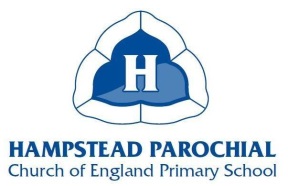 Please doPlease don’tPlease doPlease don’t